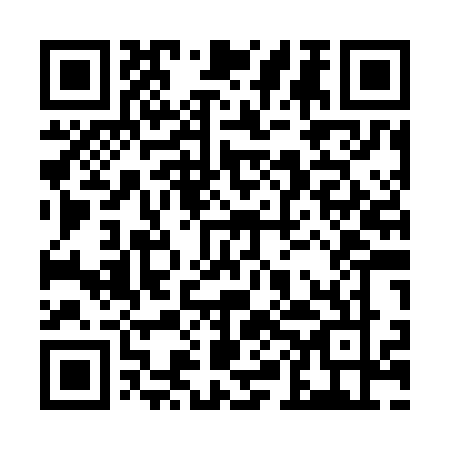 Ramadan times for Adana, TurkeyMon 11 Mar 2024 - Wed 10 Apr 2024High Latitude Method: Angle Based RulePrayer Calculation Method: Diyanet Isleri Baskanligi TurkeyAsar Calculation Method: ShafiPrayer times provided by https://www.salahtimes.comDateDayFajrSuhurSunriseDhuhrAsrIftarMaghribIsha11Mon5:395:396:5512:494:096:436:437:5412Tue5:385:386:5412:484:106:446:447:5513Wed5:365:366:5212:484:106:446:447:5614Thu5:355:356:5112:484:106:456:457:5715Fri5:335:336:4912:484:116:466:467:5816Sat5:325:326:4812:474:116:476:477:5817Sun5:305:306:4612:474:126:486:487:5918Mon5:295:296:4512:474:126:496:498:0019Tue5:275:276:4312:464:136:506:508:0120Wed5:255:256:4212:464:136:516:518:0221Thu5:245:246:4012:464:136:526:528:0322Fri5:225:226:3912:454:146:536:538:0423Sat5:215:216:3712:454:146:536:538:0524Sun5:195:196:3612:454:146:546:548:0625Mon5:185:186:3512:454:156:556:558:0726Tue5:165:166:3312:444:156:566:568:0827Wed5:145:146:3212:444:156:576:578:0928Thu5:135:136:3012:444:166:586:588:1029Fri5:115:116:2912:434:166:596:598:1130Sat5:095:096:2712:434:167:007:008:1231Sun5:085:086:2612:434:167:017:018:131Mon5:065:066:2412:424:177:017:018:142Tue5:055:056:2312:424:177:027:028:153Wed5:035:036:2112:424:177:037:038:164Thu5:015:016:2012:424:187:047:048:175Fri5:005:006:1812:414:187:057:058:186Sat4:584:586:1712:414:187:067:068:197Sun4:564:566:1512:414:187:077:078:208Mon4:554:556:1412:404:187:087:088:219Tue4:534:536:1312:404:197:087:088:2310Wed4:524:526:1112:404:197:097:098:24